АДМИНИСТРАЦИЯ РЕПЬЁВСКОГО МУНИЦИПАЛЬНОГО РАЙОНА ВОРОНЕЖСКОЙ ОБЛАСТИ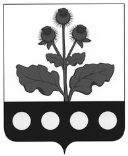 ПОСТАНОВЛЕНИЕ«18» сентября 2019 г. №292с. РепьёвкаОб утверждении муниципальной программы Репьёвского муниципального района «Экономическое развитие и инновационная экономика» (2020-2028 гг.) (в ред. пост. от 18.11.2019 №364, от 29.11.2019 №384, от 25.12.2020 №288, от 29.03.2021 №73, от 05.04.2021 №81, от 31.05.2021 №143, от 12.10.2021 №270, от 29.12.2021 №365, от 01.07.2022 №135, от 28.12.2022 №365, от 25.09.2023 №206)В соответствии с Федеральным законом РФ от 06.10.2003 № 131-ФЗ «Об общих принципах организации местного самоуправления в Российской Федерации», Уставом Репьёвского муниципального района, постановлением администрации Репьёвского муниципального района от 30.10.2013 № 297 «О порядке разработки, реализации и оценке эффективности муниципальных программ Репьёвского муниципального района», администрация Репьёвского муниципального района Воронежской области постановляет:1. Утвердить муниципальную программу «Экономическое развитие и инновационная экономика» (2020-2028 гг.)2. Признать утратившими силу постановления администрации Репьевского муниципального района Воронежской области:- от 16.01.2014 № 15 «Об утверждении муниципальной программы Репьевского муниципального района «Экономическое развитие и инновационная экономика» (2014-2019 гг.)»;- от 08.04.2019 № 136 «О внесении изменений в постановление администрации Репьевского муниципального района от 16.01.2014г. № 15 «Об утверждении муниципальной программы Репьевского муниципального района «Экономическое развитие и инновационная экономика» (2014-2021 гг.)».3. Настоящее постановление вступает в силу со дня его официального опубликования и распространяет свое действие на правоотношения, возникшие с 1 января 2020 года.Глава администрациимуниципального района Р.В. ЕфименкоУТВЕРЖДЕНАпостановлением администрации муниципального района от «18» сентября 2019 г. № 292 (в ред. пост. от 18.11.2019 №364, от 31.05.2021 №143, от 29.12.2021 №365, от 25.09.2023 №206)МУНИЦИПАЛЬНАЯ ПРОГРАММАРепьёвского муниципального района«Экономическое развитие и инновационная экономика»(2020-2028 гг.)ПАСПОРТМУНИЦИПАЛЬНОЙ ПРОГРАММЫРепьёвского муниципального района«Экономическое развитие и инновационная экономика»(2020-2028 гг.)1. Общая характеристика сферы реализации муниципальной программы.Генеральной целью социально-экономического развития Репьёвского муниципального района, согласно Стратегии социально-экономического развития Репьёвского муниципального района Воронежской области на период до 2035 года (Стратегия – 2035), является реализация потенциала развития района путем роста отрасли сельского хозяйства, развития перерабатывающей промышленности, роста возможностей местного бюджета, улучшения жизни граждан. В рамках Стратегии – 2035 определены стратегические цели: 1. Повышение уровня комфортности проживания в Репьёвском муниципальном районе.2. Поддержка предпринимательской инициативы граждан, рост сельскохозяйственного и промышленного производства.3. Информационная и консультационная поддержка субъектов малого и среднего предпринимательства и физических лиц, не являющихся индивидуальными предпринимателями и применяющих специальный налоговый режим «Налог на профессиональный доход» (абзац доп. пост. от 01.07.2022 №135).4. Создание в Репьёвском муниципальном районе благоприятных условий для реализации потребителями своих законных прав, а также обеспечения их соблюдения.Для их достижения сформулированы стратегические цели и задачи, определены отрасли с наибольшим потенциалом развития. В числе приоритетных отраслей, вносящих наибольший вклад в развитие экономики района - сельскохозяйственное производство.Объем сельскохозяйственного производства в целом по району в 2020 году составил 3 млрд. 125 млн. рублей, в том числе 87 % составила продукция растениеводства, 13 % -продукция животноводства. Произведено зерновых и зернобобовых культур составило 148,6 тыс. тонн (урожайность 46,2 ц/га), подсолнечника – 30,6 тыс. тонн (урожайность 30,4 ц/га.).Объем инвестиций в основной капитал по Репьёвскому муниципальному району за счет всех источников финансирования в 2020 году составил 495,1 млн. рублей, темп роста составил 100,0% к уровню 2019 года в сопоставимых ценах. В общем объеме инвестиций 20% занимают инвестиции крупных и средних предприятий, организаций, расположенных на территории района, что составляет 97,1 млн. рублей.Из общего объема инвестиций крупных и средних предприятий и организаций района 31,1 % составили инвестиции в сельское хозяйство, 28,6 % – в образование, 11,8 % - инвестиции в образование, 11,6 % - инвестиции в культуру, спорт, организацию досуга и развлечений.Источниками финансирования инвестиций стали: кредиты банков (31,1 %), бюджетные средства (64,5%), собственные средства предприятий (3,9%) прочие (0,6%). Инвестиции в 2020 году были направлены на приобретение машин и оборудования, на строительство, реконструкцию и приобретение зданий, сооружений, приобретение транспортных средств, машин и оборудования.Среднемесячная заработная плата работников в районе выросла на 7,1% и составила 22,4 тыс. рублей. В 2020 году оплата труда медицинских работников относительно 2019 года выросла в среднем на 12,0%, в сфере образования - на 21%, в сфере культуры и искусства – на 6%, в сфере физической культуры и спорта – на 8%.В рамках работы комиссии по мобилизации дополнительных доходов в бюджет района были проведены мероприятия по легализации теневой заработной платы. На заседания данной комиссии в 2018 году было приглашено 44 руководителя предприятий и индивидуальных предпринимателей, где заработная плата ниже прожиточного минимума. На основе поступательного роста экономики, реализации мер по обеспечению стабильности ситуации в сфере занятости населения, реализации мер по безусловному достижению целевых показателей роста заработной платы в учреждениях социально-культурной сферы в прогнозном периоде будет обеспечено продолжение положительной динамики роста уровня оплаты труда. Ежегодные темпы повышения номинальной заработной платы прогнозируются на уровне 107,0 -107,5%. Одним из факторов роста экономики района является стабильно растущий потребительский спрос. Районная торговая сеть в 2020 году представлена 87 магазинами, 5 павильонами, 6 киосками. Оборот розничной торговли в 2020 году составил 1283,8 млн. рублей, или 102% в сопоставимых ценах, к соответствующему периоду 2019 года. В макроструктуре розничного товарооборота преобладали продовольственные товары. Удельный вес их в общем объеме оборота розничной торговли составил 60 %. С учетом ввода новых торговых объектов, а также планомерного развития действующих, оборот розничной торговли в 2021 году ожидается в сумме 1265,1 млн. рублей (104,3 в сопоставимых ценах к уровню 2020 года).Несмотря на сохранение положительной динамики экономического развития района, существуют сферы с менее динамичным характером развития, без выраженной тенденции к росту.Существует дефицит квалифицированных специалистов рабочих профессий. Сокращение численности населения трудоспособного возраста в перспективе обострит данную проблему и может привести к проблеме формирования трудовых ресурсов в целом. Отсутствие предприятий, ресурсов и условий, необходимых для создания предприятий на основе ГЧП (МЧП). Ограничения возможностей бюджетного потенциала района.Меры государственной поддержки реального сектора экономики в районе осуществляются в соответствии с принятыми Законами Воронежской области: - от 08.06.2012 № 67-ОЗ «Об инвестиционном фонде Воронежской области»;- от 10.06.2014 № 91-ОЗ «О ставках налога на прибыль организаций, налога на имущество организаций для инвесторов, реализующих особо значимые инвестиционные проекты на территории Воронежской области»;- от 02.03.2016 № 01-ОЗ «Об индустриальных (промышленных) парках и промышленных кластерах на территории Воронежской области».Указом Губернатора Воронежской области от 23.11.2012 № 417-у «Об утверждении инвестиционной декларации Воронежской области».Планируется внедрение Стандарта деятельности органов местного самоуправления по обеспечению благоприятного инвестиционного климата, предусматривающего создание нормативно-правовой базы защиты прав инвестора на территории Репьёвского муниципального района, и реализация ряда организационных решений, направленных на повышение эффективности работы органов местного самоуправления в инвестиционной сфере. Внедрение системы оценки регулирующего воздействия принятых и принимаемых нормативно-правовых актов, затрагивающих предпринимательскую деятельность. По состоянию на 01.01.2021 г. в Репьёвском муниципальном районе осуществляли деятельность 342 субъекта малого и среднего предпринимательства, в том числе 34 юридических лица и 308 индивидуальных предпринимателей.Оборот малых предприятий за 2020 год составил 1104,2 млн. рублей, или 103% к соответствующему периоду 2019 года.В целях реализации мер финансовой поддержки малого и среднего предпринимательства на территории Репьёвского района с 2011 года действует автономная некоммерческая организация «Репьёвский центр поддержки предпринимательства», которая оказывает консультационные, юридические, бухгалтерские услуги субъектам малого и среднего предпринимательства, а также осуществляется микрокредитованием. В 2020 году «Репьёвским ЦПП» было оказано субъектам малого и среднего предпринимательства 1125 услуг.С 2018 года возобновилась программа предоставления грантов начинающим субъектам малого предпринимательства. За 3 года действия программы финансовая поддержка была предоставлена 6 субъектам малого предпринимательства на сумму 1830 тыс.руб.. Одним из приоритетных направлений развития Репьёвского муниципального района, определенных Стратегией социально-экономического развития Репьёвского муниципального района до 2035 года является - повышение конкурентоспособности экономики района.Огромное значение для эффективного развития экономического потенциала района имеет наличие конкурентных условий в экономике, обуславливающих благоприятную среду для ведения бизнеса, повышения эффективности их деятельности предприятий и, как следствие, обеспечение качественного удовлетворения потребностей населения в товарах и услугах.В современных условиях, когда уровень государственного регулирования экономики постепенно снижается, а субъектам хозяйственной деятельности предоставлены самостоятельность и экономическая свобода в принятии решений, основной задачей деятельности органов местного самоуправления становится формирование необходимых условий для эффективного развития экономического потенциала. В решении данной задачи особое значение имеет стратегическое управление, обеспечивающее построение системы приоритетов, целей, важнейших направлений и соответствующего комплекса мероприятий на долгосрочную и среднесрочную перспективу.Основополагающим документом, определяющим механизмы эффективного использования и развития экономического потенциала Репьёвского муниципального района на долгосрочную перспективу, является Стратегия социально-экономического развития Репьёвского муниципального района Воронежской области на период до 2035 года (далее - Стратегия).Развитие района определяется также управленческими решениями, в связи с чем возрастает значение прогноза социально-экономического развития. Прогноз социально-экономического развития Репьёвского муниципального района разрабатывается как основа для подготовки прогноза социально-экономического развития Воронежской области и как основа для подготовки проекта бюджета Репьёвского муниципального района на очередной финансовый год и плановый период.Для оценки качества муниципального управления ежегодно формируется доклад главы администрации о достигнутых и планируемых значениях показателей для оценки эффективности деятельности органов местного самоуправления и представляется Правительству Воронежской области. Еще одним важным фактором, оказывающим влияние на развитие экономического потенциала, является качество государственного и муниципального регулирования экономики. Большинство нормативных правовых актов, разрабатываемых и принимаемых как на федеральном и региональном уровнях, так и на муниципальном уровне, затрагивают интересы различных слоев общества, и в процессе их разработки необходимо учитывать множество аспектов, связанных с возможными последствиями применения регулирующего решения для той или иной группы лиц. Одним из инструментов, повышающих качество регулирования, является оценка регулирующего воздействия.Основная цель оценки регулирующего воздействия состоит в том, чтобы в процессе анализа планируемого к принятию нормативного правового акта установить, существует ли причинно-следственная связь между введением регулирования и решением проблемы, на устранение которой такое регулирование направлено.Одним из основных факторов развития экономического потенциала и социально-экономического развития района является привлечение инвестиций. В современных условиях, учитывая ограниченность бюджетных средств и проводимую более жесткую политику в области формирования расходов бюджетов как на федеральном и региональном уровне, так и на муниципальном объемы вложений инвестиций в основной капитал и, как следствие, социально-экономическое развитие района находятся в зависимости от привлекаемых частных инвестиций. Масштабы привлечения частных инвестиций во многом определяются инвестиционной привлекательностью района, в связи с этим огромное значение имеет формирование эффективной муниципальной инвестиционной политики.Система стратегического управления развитием экономического потенциала, качество прогнозирования социально-экономического развития района, развитие конкуренции, качественное муниципальное регулирование экономики, формирование и реализация инвестиционной политики, эффективное расходование бюджетных средств являются важными элементами комплексного механизма эффективного использования и развития экономического потенциала района.2. Приоритеты муниципальной политики в сфере реализации муниципальной программы, цели, задачи и показатели (индикаторы) достижения целей решения задач, описание основных, ожидаемых конечных результатов муниципальной программы, сроков и этапов реализации муниципальной программы2.1. Приоритеты муниципальной политики в сфере реализации муниципальной программыПриоритеты муниципальной политики в сфере реализации муниципальной программы Репьёвского муниципального района «Экономическое развитие и инновационная экономика» сформированы на основе Федеральных законов, законов Воронежской области и муниципальных правовых актов:- Устава Репьёвского муниципального района;- Стратегии социально-экономического развития Репьёвского муниципального района Воронежской области на период до 2035 года, утверждённой решением Совета народных депутатов Репьёвского муниципального района от 20 декабря 2018 года № 186; Современное состояние экономики Репьёвского муниципального района не отвечает его потенциальным возможностям. Решение задач дальнейшего экономического развития района требует тщательного отбора приоритетных задач и направлений повышения эффективности реального сектора экономики, формирования условий для привлечения инвестиций, создания и внедрения механизмов оказания государственной и муниципальной поддержки инвестиционной деятельности. Такой подход можно реализовать только на базе комплексного использования программно-целевых методов, стимулирования инвестиционной деятельности и формирования системы поддержки предпринимательства. В рамках программы предусмотрено выстраивание взаимоотношений бизнеса, власти и населения, которое предполагает невмешательство в деятельность предпринимателей, но при этом создание благоприятных условий для развития их деятельности и привлечения в экономику района инвестиций. Программа предназначена для принятия управленческих решений, разработки конкретных механизмов поддержки инвестиционных проектов развития реального сектора экономики, социальной, общественной инфраструктур, повышения качества жизни населения района. Программа является нормативной основой текущего и перспективного планирования социально-экономического развития района.В числе приоритетов определены следующие направления:- долгосрочное и среднесрочное планирование социально-экономического развития Репьёвского муниципального района;- создание благоприятных условий для ведения инвестиционной деятельности;- создание благоприятных условий для развития малого и среднего предпринимательства.2.2. Цели, задачи и показатели (индикаторы) достижения целей и решения задач муниципальной программы Основные цели программы.Создание благоприятного инвестиционного климата и условий для ведения бизнеса;Создание необходимых условий для максимальной реализации потребителем своих законных прав и интересов.2.2.2. Задачи муниципальной программы1) Создание условий для привлечения инвестиций в экономику района.2) Повышение предпринимательской активности, развитие малого и среднего предпринимательства.3) Создание условий для приближения уровня жизни населения муниципального района к среднему по области;4) Содействие повышению правовой грамотности и информированности граждан в вопросах защиты прав потребителей.2.2.3. Показатели (индикаторы) достижения целей и решения задачСведения о показателях (индикаторах) муниципальной программы (подпрограммы муниципальной программы) Репьёвского муниципального района и их значениях представлены в приложении 1 к муниципальной программе.Методики расчёта показателей1. «Объем инвестиций в основной капитал в расчете на 1 жителя муниципального образования».Показатель определяется как отношение объема инвестиций в основной капитал муниципального района к фактической численности населения муниципального района.Расчёт показателя осуществляется по формуле:Идн = Иок / Ч, где:Идн – объём инвестиций в основной капитал в расчёте на душу населения;Иок – объём инвестиций в основной капитал;Ч – численность населения муниципального района.Единица измерения – тыс. руб.2. «Число субъектов малого и среднего предпринимательства в расчете на 10 тыс. человек населения».Показатель определяется как отношение количества субъектов малого и среднего предпринимательства муниципального района к фактической численности населения муниципального района, умноженное на 10000.Расчёт показателя осуществляется по формуле:ЧМП = КМП / Чпн * 10000, где:ЧМП – число субъектов малого и среднего предпринимательства с учётом индивидуальных предпринимателей и крестьянско–фермерских хозяйств на 10000 человек населения;КМП – количество субъектов малого и среднего предпринимательства муниципального района с учётом индивидуальных предпринимателей и крестьянско – фермерских хозяйств по состоянию на 1 января года, следующего за отчётным (ед.);Чпн – численность населения муниципального района по состоянию на 1 января года, следующего за отчётным (чел.).Единица измерения – единиц.3. «Доля среднесписочной численности работников малых и средних предприятий в среднесписочной численности работников всех предприятий и организаций».Показатель определяется как отношение среднесписочной численности работников малых и средних предприятий к среднесписочной численности работников всех предприятий и организаций.Расчёт показателя осуществляется по формуле:Д = Пм / (Пкр,ср + Пм) * 100, где:Д – доля среднесписочной численности работников малых и средних предприятий в среднесписочной численности работников всех предприятий и организаций;Пм – среднесписочная численность работников малых и средних предприятий района;Пкр,ср – среднесписочная численность работников крупных предприятий и некоммерческих организаций (без субъектов малого и среднего предпринимательства) муниципального района. Единица измерения – %.4. «Количество малых и средних предприятий».Показатель определяется на основании данных официального сайта Федеральной налоговой службы (единый реестр субъектов МСП).Единица измерения – единиц.5. «Среднесписочная численность работников малых и средних предприятий».Показатель определяется на основании данных официального сайта Федеральной налоговой службы (единый реестр субъектов МСП).Единица измерения – единиц.6. «Количество предоставляемых услуг».Показатель определяется как отношение объема предоставленных АНО «Репьёвский центр поддержки предпринимательства» услуг за отчетный год к предыдущему году.7. «Количество консультаций по защите прав потребителей».Показатель определяется расчётным путём, на основании данных сплошного наблюдения за деятельностью органа местного самоуправления.8. «Количество созданных рабочих мест».Единица измерения – единиц.2.2.4. Сроки и этапы реализации программыОбщий срок реализации программы рассчитан на период 2020-2028 гг. Программа реализуется в один этап.3. Обоснование выделения подпрограммы и обобщенная характеристика основных мероприятий3.1. Обоснование выделения подпрограммыРоль малого и среднего предпринимательства в экономике Репьёвского муниципального района постоянно возрастает, обеспечивая решение ряда важных задач, таких, как насыщение потребительского рынка товарами, услугами, увеличение платежей в бюджет, сокращение уровня безработицы.Выполнить свою социально-экономическую и политическую роль малое и среднее предпринимательство сможет только при наличии благоприятных условий для его деятельности. Создание условий для развития малого и среднего предпринимательства является задачей органов местного самоуправления. За последний трехлетний период в российской политике и экономике наметились положительные тенденции развития малого и среднего предпринимательства. Курс Президента Российской Федерации на создание условий для нормального развития малого и среднего предпринимательства, а также решения Правительства РФ способствуют развитию предпринимательской активности, росту количества субъектов малого и среднего предпринимательства, объемов производства товаров и услуг предприятий малого и среднего предпринимательства, увеличению инвестиций в основной капитал малых предприятий.Основной задачей на предстоящий период должны стать не только поддержание сложившегося количественного уровня субъектов малого и среднего предпринимательства, но и осуществление комплекса мер, направленных на повышение эффективности их деятельности, реализацию в полной мере предпринимательского ресурса, повышение статуса предпринимателя. Программно-целевой метод поддержки малого и среднего предпринимательства обеспечит комплексное решение проблемных вопросов в предпринимательской деятельности, а также определит приоритеты в развитии малого и среднего предпринимательства в Репьёвском муниципальном районе. Подпрограмма «Развитие и поддержка субъектов малого и среднего предпринимательства» состоит из 3 основных мероприятий; 1. Финансовая поддержка субъектов малого предпринимательства:1.1. Развитие и поддержка деятельности АНО «Репьёвский центр поддержки предпринимательства» по оказанию услуг субъектам МП;1.2 Предоставление грантов начинающим субъектам малого предпринимательства - индивидуальным предпринимателям и юридическим лицам - производителям товаров (работ, услуг);1.3. Предоставление субсидий на компенсацию части затрат субъектов малого и среднего предпринимательства, связанных с уплатой первого взноса (аванса) при заключении договора (договоров) лизинга оборудования с российскими лизинговыми организациями в целях создания и (или) развития либо модернизации производства товаров (работ, услуг);1.4. Предоставление субсидий субъектам малого и среднего предпринимательства на компенсацию части затрат по приобретению оборудования, в том числе автотранспортных средств, в целях создания и (или) развития либо модернизации производства товаров (работ, услуг).2. Развитие системы обеспечения прав потребителей;3. Предоставление преференции субъектам малого и среднего предпринимательства: передача объектов муниципального имущества в аренду без торгов.Исполнителями подпрограммы являются: - отдел по экономике, управлению муниципальным имуществом администрации Репьёвского муниципального района;- АНО «Репьёвский центр поддержки предпринимательства» (далее АНО «Репьёвский ЦПП»).- муниципальное казенное учреждение Репьёвского муниципального района Воронежской области «Управление делами»;- муниципальное казенное учреждение культуры Репьёвского муниципального района Воронежской области «Районный культурно-досуговый центр»;- муниципальное казенное общеобразовательное учреждение «Истобинская средняя общеобразовательная школа».Ожидаемые результаты реализации подпрограммы к 2028 году составят: 1. Объём инвестиций в основной капитал за счет всех источников финансирования (планируемое значение – 57060 тыс. рублей).2. Создание новых рабочих мест (планируемое значение -8 ед.). 3. Количество субъектов малого и среднего предпринимательства (планируемое значение - 343 ед.).4. Информационная и консультационная поддержка субъектов малого и среднего предпринимательства и физических лиц, не являющихся индивидуальными предпринимателями и применяющих специальный налоговый режим «Налог на профессиональный доход» (абзац доп. пост. от 01.07.2022 №135).Цели мероприятия - расширение информирования предпринимателей о возможностях получения господдержки, изменениях в законодательстве, налогообложении, других вопросах. Повышение образовательного уровня предпринимателей и обучение.Важное место в этом разделе уделяется организации участия субъектов малого бизнеса в выставках, семинарах, областных конкурсах профессионального мастерства.Реализация мероприятия - повышение уровня информационного обеспечения субъектов малого и среднего предпринимательства, организаций, образующих инфраструктуру поддержки предпринимательства и физических лиц, не являющихся индивидуальными предпринимателями и применяющих специальный налоговый режим «Налог на профессиональный доход».Срок исполнения – в течении 2022-2028 гг.»3.2. Обобщенная характеристика мероприятий.Подпрограмма: «Развитие и поддержка субъектов малого и среднего предпринимательства».Основные мероприятия: 1. Финансовая поддержка субъектов малого предпринимательства: 1.1. Развитие и поддержка деятельности АНО «Репьёвский центр поддержки предпринимательства» по оказанию услуг субъектам малого предпринимательства. Цели мероприятия – развитие системы консультационного обслуживания субъектов малого предпринимательства.Реализация мероприятия – укрепление материально-технической базы АНО «Репьёвский ЦПП».Срок исполнения – в течение 2020-2028 гг.1.2. Предоставление грантов начинающим субъектам малого предпринимательства – индивидуальным предпринимателям и юридическим лицам – производителям товаров (работ, услуг).Цель мероприятия - увеличение числа субъектов малого предпринимательства.Реализация мероприятия - организация проведения отбора заявок субъектов малого предпринимательства на получение грантов; мониторинг выполнения условий целевого использования полученных грантов.Срок исполнения – в течение 2020-2028 гг.1.3. Предоставление субсидий на компенсацию части затрат субъектов малого и среднего предпринимательства, связанных с уплатой первого взноса (аванса) при заключении договора (договоров) лизинга оборудования с российскими лизинговыми организациями в целях создания и (или) развития либо модернизации производства товаров (работ, услуг).Цель мероприятия – создание новых рабочих мест.Реализация мероприятия - организация проведения отбора заявок субъектов малого и среднего предпринимательства на получение компенсации части затрат субъектов малого и среднего предпринимательства, связанных с уплатой первого взноса (аванса) при заключении договора (договоров) лизинга оборудования с российскими лизинговыми организациями в целях создания и (или) развития либо модернизации производства товаров (работ, услуг), мониторинг выполнения условий целевого использования полученных субсидий.Срок исполнения – в течение 2021-2028 гг.1.4. Предоставление субсидий субъектам малого и среднего предпринимательства на компенсацию части затрат по приобретению оборудования, в том числе автотранспортных средств, в целях создания и (или) развития либо модернизации производства товаров (работ, услуг)Цель мероприятия – создание новых рабочих мест.Реализация мероприятия - организация проведения отбора заявок субъектов малого и среднего предпринимательства на компенсацию части затрат по приобретению оборудования, в том числе автотранспортных средств, в целях создания и (или) развития либо модернизации производства товаров (работ, услуг), мониторинг выполнения условий целевого использования полученных субсидий.Срок исполнения – в течение 2023-2028 гг.2. Развитие системы обеспечения прав потребителей.Цели мероприятия – развитие системы консультационного обслуживания потребителей товаров и услуг.Реализация мероприятия – организация консультационного обслуживания потребителей товаров и услуг отделом по экономике, управлению муниципальным имуществом администрации муниципального района.Срок исполнения – в течение 2020-2028 гг. 3. Предоставление преференции субъектам малого и среднего предпринимательства: передача объектов муниципального имущества в аренду без торгов.Цели мероприятия – развитие и поддержка субъектов малого и среднего предпринимательства, находящихся на территории Репьёвского муниципального района.Реализация мероприятия – организация передачи объектов муниципального имущества субъектам малого и среднего предпринимательства без проведения процедуры торгов.Срок исполнения – в течение 2020-2028 гг.4. Анализ рисков реализации муниципальной программы и описание мер управления рисками реализации муниципальной программы.Риски реализации программы, а также соответствующие способы управления соответствующими рисками представлены в таблице. При любом сценарии реализации Программы существуют следующие риски:- макроэкономические риски, связанные с возможностью ухудшения внутренней и внешней конъюнктуры и снижения темпов роста экономики, высокой инфляцией и кризисом банковской системы;- финансовые риски, связанные с возникновением бюджетного дефицита и вследствие этого недостаточным уровнем бюджетного финансирования;- техногенные и экологические риски. Любая крупная природная, технологическая или экологическая катастрофа, вероятность которой полностью исключать нельзя, потребует дополнительных ресурсов по ликвидации ее последствий;Вместе с тем следует учитывать определенные риски целевого программирования:- формальный подход к формированию мероприятий в муниципальных программах;- отсутствие координации планируемых мероприятий по срокам их реализации;- недостаточное или частичное финансирование из региональных бюджетов.Минимизация указанных рисков и негативных факторов возможна за счет механизмов государственной поддержки, рационального использования бюджетных средств и максимальной координации действий участников Программы, а также создания новых рабочих мест. 5. Оценка эффективности муниципальной программыПрограмма предназначена для разработки конкретных механизмов поддержки инвестиционных проектов развития реального сектора экономики, повышения предпринимательской активности и развития малого и среднего предпринимательства.В результате реализации Программы к 2028 году будут достигнуты следующие социально-экономические показатели:- увеличение объёма инвестиций в основной капитал за счет всех источников финансирования;- увеличение количества малых и средних предприятий;- создание новых рабочих мест;- снижение безработицы, обеспечение занятости молодежи, трудоустройство других социально незащищенных категорий населения; повышение благосостояния населения, снижение общей социальной напряженности в Репьёвском муниципальном районе;- повышению правовой грамотности и информированности граждан в вопросах защиты прав потребителей.6. Подпрограмма муниципальной программыПОДПРОГРАММА«Развитие и поддержка субъектов малого и среднего предпринимательства»муниципальной программы Репьёвского муниципального района «Экономическое развитие и инновационная экономика» (2020-2028 гг.)ПАСПОРТПодпрограммы «Развитие и поддержка субъектов малого и среднего предпринимательства» муниципальной программы Репьёвского муниципального района «Экономическое развитие и инновационная экономика» (2020-2028 гг.)1. Характеристика сферы реализации подпрограммы, описание основных проблем в указанной сфере и прогноз её развитияМалый бизнес как явление социальное, экономическое и политическое, охватывающее практически все отрасли деятельности, должен решить для развития Репьёвского района следующие основные задачи:- в социальном аспекте - способствовать обеспечению занятости и материальному благополучию населения, его духовному и культурному развитию, удовлетворению материальных потребностей через расширение рынка потребительских товаров и сферы услуг;- в экономическом - содействовать развитию конкурентной рыночной экономики, увеличению валового районного продукта, повышению доходов консолидированного бюджета района и внебюджетных фондов;- в политическом - обеспечить формирование среднего класса - основного гаранта социальной и политической стабильности общества.По состоянию на 01.01.2021 года в районе зарегистрировано 342 субъектов малого и среднего предпринимательства, из них 308 – индивидуальных предпринимателей, 34 – юридических лиц. Средняя численность занятых в сфере малого и среднего предпринимательства составила 932 человек.Дальнейшее развитие МСП продолжает сдерживаться следующими основными проблемами:- слабой ориентированностью нормативной правовой базы на стимулирование развития малого и среднего предпринимательства, включая налоговое, трудовое, гражданское законодательство, иные нормативные правовые акты, регламентирующие вопросы организации и деятельности субъектов малого бизнеса. В правовой плоскости лежит решение проблем создания благоприятного налогового режима, формирования системы страхования от потенциальных рисков, совершенствование системы защиты прав предпринимателей. Нормативно-правового закрепления требуют и многие меры государственной поддержки малого и среднего предпринимательства, касающиеся кредитной деятельности, создания благоприятных условий для инвестирования и проведения других мер; - недостаточным ресурсным обеспечением (финансовым и имущественным) субъектов МСП и объектов инфраструктуры ПМП, включая: а) недостаточный доступ к стартовому капиталу для начинающих предпринимателей; б) недостаточный доступ к капиталу для реализации перспективных инвестиционных проектов развивающихся предприятий; в) неразвитая система государственной гарантийной поддержки субъектов МП, обращающихся за кредитами в коммерческие банки; д) неразвитость инфраструктуры малого бизнеса на территории района - наличием на практике административных барьеров во взаимоотношениях малого бизнеса и власти на всех уровнях, сдерживающих развитие МСП;- недостаточным образовательным уровнем руководителей и специалистов, работающих в малом бизнесе, низкой активностью консолидации усилий предпринимателей по защите собственных прав и интересов;- социальной незащищенностью наемных работников в сфере МСП, сохранением нарушений в трудовых отношениях работодателей с работающими по найму, вызывающими текучесть кадров в предпринимательской среде;- недобросовестной конкуренцией на товарных рынках по отношению к малым предприятиям.Подпрограмма муниципальной программы разработана на основе анализа современного состояния малого бизнеса в районе, тенденций развития МСП в области и с учетом результатов выполнения районных мероприятий по развитию и поддержки МСП в предыдущие годы. 2. Приоритеты муниципальной политики в сфере реализации подпрограммы, цели, задачи и показатели (индикаторы) достижения целей и решения задач, описание основных ожидаемых конечных результатов подпрограммы, сроков и контрольных этапов реализации подпрограммы.2.1. Цели подпрограммы1. Реализация государственной политики поддержки и развития МСП в Репьёвском муниципальном районе, направленной на создание благоприятной среды для активизации предпринимательской деятельности и решение задач социально-экономического развития района.2. Создание необходимых условий для максимальной реализации потребителем своих законных прав и интересов.2.2. Задачи подпрограммы1. Сокращение административных барьеров для малого и среднего предпринимательства.2. Укрепление социального статуса предпринимателя, повышение престижа и формирование позитивного отношения населения к малому и среднему предпринимательству. 3. Расширение доступа предпринимателей к ресурсной поддержке (финансово-кредитной и имущественной) путем создания механизма предоставления муниципальной поддержки. 4. Обеспечение развития инфраструктуры поддержки МП на территории Репьёвского муниципального района. 5. Повышение профессионализма кадров в предпринимательской среде, а также руководителей и работников предприятий инфраструктуры поддержки МП, муниципальных служащих, занимающихся вопросами развития и поддержки предпринимательства в районе.6. Создание новых рабочих мест. 7. Содействие повышению правовой грамотности и информированности граждан в вопросах защиты прав потребителей.2.3. Показатели (индикаторы) достижения целей решения задачВ результате реализации мероприятий подпрограммы к 2028 году будут достигнуты следующие социально-экономические показатели, характеризующие экономическую, бюджетную и социальную эффективность мероприятий программы:1. Показатели экономической эффективности:- прирост количества субъектов малого и среднего предпринимательства, осуществляющих деятельность на территории Репьёвского района, в процентах к предыдущему году;- обеспечение прироста объемов производства товаров и услуг предприятиями МСП;Оценка достижения показателя производится на основании мониторинга или при помощи оценочных данных.2. Показатели социальной эффективности:- увеличение численности работников в малых и средних предприятиях. 2.4. Сроки и этапы реализации подпрограммыОбщий срок реализации подпрограммы рассчитан на период с 2020 по 2028 год (в один этап).3. Характеристика основных мероприятий подпрограммы.Мероприятие 1. Финансовая поддержка субъектов малого и среднего предпринимательства:1.1. Развитие и поддержка деятельности АНО «Репьёвский центр поддержки предпринимательства» по оказанию услуг субъектам малого и среднего предпринимательства. Цели мероприятия – развитие системы консультационного обслуживания субъектов малого и среднего предпринимательства.Реализация мероприятия – укрепление материально-технической базы АНО «Репьёвский ЦПП».Срок исполнения – в течение 2020-2028 гг.;1.2. Предоставление грантов начинающим субъектам малого предпринимательства - индивидуальным предпринимателям и юридическим лицам - производителям товаров (работ, услуг).Цель мероприятия - увеличение числа субъектов малого предпринимательства.Реализация мероприятия - организация проведения отбора заявок субъектов малого предпринимательства на получение грантов; мониторинг выполнения условий целевого использования полученных грантов.Срок исполнения – в течение 2020-2028 гг.;1.3. Предоставление субсидий на компенсацию части затрат субъектов малого и среднего предпринимательства, связанных с уплатой первого взноса (аванса) при заключении договора (договоров) лизинга оборудования с российскими лизинговыми организациями в целях создания и (или) развития либо модернизации производства товаров (работ, услуг).Цель мероприятия – создание новых рабочих мест.Реализация мероприятия - организация проведения отбора заявок субъектов малого и среднего предпринимательства на получение компенсации части затрат субъектов малого и среднего предпринимательства, связанных с уплатой первого взноса (аванса) при заключении договора (договоров) лизинга оборудования с российскими лизинговыми организациями в целях создания и (или) развития либо модернизации производства товаров (работ, услуг), мониторинг выполнения условий целевого использования полученных субсидий.Срок исполнения – в течение 2021-2028 гг.1.4. Предоставление субсидий субъектам малого и среднего предпринимательства на компенсацию части затрат по приобретению оборудования, в том числе автотранспортных средств, в целях создания и (или) развития либо модернизации производства товаров (работ, услуг).Цель мероприятия – создание новых рабочих мест.Реализация мероприятия - организация проведения отбора заявок субъектов малого и среднего предпринимательства на компенсацию части затрат по приобретению оборудования, в том числе автотранспортных средств, в целях создания и (или) развития либо модернизации производства товаров (работ, услуг), мониторинг выполнения условий целевого использования полученных субсидий.Срок исполнения – в течение 2023-2028 гг.Мероприятие 2. Развитие системы обеспечения прав потребителей.Цели мероприятия – развитие системы консультационного обслуживания потребителей товаров и услуг.Реализация мероприятия – организация консультационного обслуживания потребителей товаров и услуг отделом по экономике, управлению муниципальным имуществом администрации муниципального района.Срок исполнения – в течение 2020-2028 гг.Мероприятие 3. Предоставление преференции субъектам малого и среднего предпринимательства: передача объектов муниципального имущества в аренду без торгов.Цели мероприятия – развитие и поддержка субъектов малого и среднего предпринимательства, находящихся на территории Репьёвского муниципального района.Реализация мероприятия – организация передачи объектов муниципального имущества субъектам малого и среднего предпринимательства без проведения процедуры торгов.Срок исполнения – в течение 2020-2028 гг.Мероприятие 4. Информационная и консультационная поддержка субъектов малого и среднего предпринимательства и физических лиц, не являющихся индивидуальными предпринимателями и применяющих специальный налоговый режим «Налог на профессиональный доход» (доп. пост. от 01.07.2022 №135).Цели мероприятия - расширение информирования предпринимателей о возможностях получения господдержки, изменениях в законодательстве, налогообложении, других вопросах. Повышение образовательного уровня предпринимателей и обучение.Важное место в этом разделе уделяется организации участия субъектов малого бизнеса в выставках, семинарах, областных конкурсах профессионального мастерства.Реализация мероприятия - повышение уровня информационного обеспечения субъектов малого и среднего предпринимательства, организаций, образующих инфраструктуру поддержки предпринимательства и физических лиц, не являющихся индивидуальными предпринимателями и применяющих специальный налоговый режим «Налог на профессиональный доход».Срок исполнения – в течении 2022-2028 гг.4. Основные меры муниципального и правового регулирования подпрограммыПроведение анализа эффективности действующего на данном этапе законодательства, регламентирующего государственную и муниципальную поддержку малого и среднего предпринимательства.Подготовка предложений по внесению дополнений и изменений в действующие правовые акты органов местного самоуправления Репьёвского муниципального района, регламентирующие поддержку малого и среднего предпринимательства.Поддержка субъектов малого и среднего предпринимательства и организаций, образующих инфраструктуру поддержки субъектов предпринимательства, включает в себя финансовую, имущественную, информационную, консультационную поддержку предприятий малого и среднего предпринимательства, поддержку в области промышленного производства и оказания платных услуг населению.Принципами поддержки субъектов малого и среднего предпринимательства являются:1) заявительный порядок обращения субъектов малого и среднего предпринимательства за оказанием поддержки;2) равный доступ субъектов малого и среднего предпринимательства к участию в Программе;3) оказание поддержки с соблюдением требований, установленных Федеральным законом от 26.07.2006 № 135-ФЗ «О защите конкуренции»;4) открытость процедур оказания поддержки.При обращении субъектов малого и среднего предпринимательства за оказанием поддержки представляются документы, подтверждающие их соответствие условиям, установленным Федеральным законом от 24.07.2007 № 209-ФЗ «О развитии малого и среднего предпринимательства в Российской Федерации». Субъекты малого и среднего предпринимательства должны состоять на учете в налоговом органе на территории Репьёвского муниципального района в качестве налогоплательщика по месту нахождения организации или месту жительства физического лица, осуществляющего деятельность без образования юридического лица. Срок рассмотрения обращений субъектов малого и среднего предпринимательства составляет не более 30 календарных дней. Каждый субъект малого и среднего предпринимательства должен быть проинформирован о решении, принятом по такому обращению, в течение 5 дней со дня его принятия.Реализация мероприятия 1.2. Программы (предоставление гранта начинающим субъектам малого предпринимательства) предусматривает следующие условия:- с момента государственной регистрации субъекта малого и среднего предпринимательства на дату подачи заявления прошло менее одного календарного года (365 дней);- гранты предоставляются при наличии бизнес-проекта, оцениваемого конкурсной комиссией;- гарантии сохранения рабочих мест или увеличение не менее чем на 1 единицу;Предоставление грантов осуществляется на безвозмездной основе.Объем финансирования мероприятий по поддержке малого и среднего предпринимательства в муниципальном районе определяется средствами, предусмотренными бюджетом Репьёвского муниципального района.Реализация мероприятия 1.3. Программы (предоставление субсидий на компенсацию части затрат субъектов малого и среднего предпринимательства, связанных с уплатой первого взноса (аванса) при заключении договора (договоров) лизинга оборудования с российскими лизинговыми организациями в целях создания и (или) развития либо модернизации производства товаров (работ, услуг) предусматривает следующие условия:- субсидии предоставляются в целях возмещения затрат субъектов малого и среднего предпринимательства, связанных с уплатой первого взноса (аванса) по договорам лизинга оборудования (кроме договоров сублизинга) с российскими лизинговыми организациями.- субсидирование части затрат субъектов малого и среднего предпринимательства осуществляется по следующим видам оборудования: - оборудование, устройства, механизмы, транспортные средства (за исключением легковых автомобилей и воздушных судов), станки, приборы, аппараты, агрегаты, установки, машины, относящиеся ко второй и выше амортизационным группам Классификации основных средств, включаемые в амортизационные группы, утвержденные постановлением Правительства Российской Федерации от 01.01.2002 № 1 «О Классификации основных средств, включаемых в амортизационные группы» (далее - оборудование), за исключением оборудования, предназначенного для осуществления оптовой и розничной торговой деятельности субъектами малого и среднего предпринимательства.- субсидии предоставляются субъектам малого и среднего предпринимательства:- субсидии предоставляются в размере 90% уплаченного первого взноса (аванса), но не более 1000000 (одного миллиона) рублей и не более 30 % от суммы договора лизинга (без НДС);Предоставление субсидий осуществляется на безвозмездной основе.Объем финансирования мероприятий по поддержке малого и среднего предпринимательства в муниципальном районе определяется средствами, предусмотренными бюджетом Репьёвского муниципального района.Реализация мероприятия 1.4. Программы (предоставление субсидий субъектам малого и среднего предпринимательства на компенсацию части затрат по приобретению оборудования, в том числе автотранспортных средств, в целях создания и (или) развития либо модернизации производства товаров (работ, услуг). предусматривает следующие условия:- субсидии предоставляются в целях возмещение затрат субъектам малого и среднего предпринимательства, связанных с приобретением оборудования, в том числе автотранспортных средств.- субсидирование части затрат субъектов малого и среднего предпринимательства осуществляется по следующим видам оборудования: - оборудование, устройства, механизмы, транспортные средства (за исключением легковых автомобилей и воздушных судов), станки, приборы, аппараты, агрегаты, установки, машины, относящиеся ко второй и выше амортизационным группам Классификации основных средств, включаемые в амортизационные группы, утвержденные постановлением Правительства Российской Федерации от 01.01.2002 № 1 «О Классификации основных средств, включаемых в амортизационные группы» (далее - оборудование), за исключением оборудования, предназначенного для осуществления оптовой и розничной торговой деятельности субъектами малого и среднего предпринимательства.- субсидии предоставляются субъектам малого и среднего предпринимательства:- размер субсидии, предоставленной одному субъекту малого и среднего предпринимательства, не может превышать 1 000 000,0 рублей и более 50% от фактически произведенных заявителем затрат.Предоставление субсидий осуществляется на безвозмездной основе.Объем финансирования мероприятий по поддержке малого и среднего предпринимательства в муниципальном районе определяется средствами, предусмотренными бюджетом Репьёвского муниципального района.Анализ рисков реализации подпрограммы и описание мер управления рисками реализации подпрограммыОценка эффективности реализации подпрограммыВ результате реализации мероприятий Программы к 2028 году будут достигнуты следующие социально-экономические показатели, характеризующие экономическую, бюджетную и социальную эффективность развития малого и среднего предпринимательства:Показатели экономической эффективности:- увеличение количества субъектов МП на 2-3 ед. ежегодно;- увеличение численности работников на малых предприятиях;Показатели социальной эффективности:Увеличение численности работающих в малом и среднем предпринимательстве, в том числе за счет привлечения безработных граждан.Кроме того, достигнутые количественные показатели развития малого и среднего предпринимательства в значительной степени трансформируются в качественные социальные результаты:- создание новых рабочих мест, в том числе для молодежи и социально незащищенных слоев населения;- снижение безработицы, обеспечение занятости молодежи, трудоустройство других социально незащищенных категорий населения; повышение благосостояния населения, снижение общей социальной напряженности в Репьёвском муниципальном районе;- насыщение потребительского рынка товарами и услугами, удовлетворение потребительского спроса населения.Приложение 1к муниципальной программе Сведения о показателях (индикаторах) муниципальной программы Репьёвского муниципального района Воронежской области «Экономическое развитие и инновационная экономика» (2020-2028 гг.) и их значениях.Приложение 2к муниципальной программе Расходы местного бюджета на реализацию муниципальной программы Репьёвского муниципального района Воронежской области «Экономическое развитие и инновационная экономика» (2020-2028 гг.)Приложение 3к муниципальной программе Финансовое обеспечение и прогнозная (справочная) оценка расходов федерального, областного и местных бюджетов, бюджетов внебюджетных фондов, юридических и физических лиц на реализацию муниципальной программы Репьёвского муниципального района Воронежской области «Экономическое развитие и инновационная экономика» (2020-2028 гг.)Ответственный исполнитель муниципальной программыОтдел по экономике, управлению муниципальным имуществом администрации муниципального районаИсполнители муниципальной программы 1. Отдел по экономике, управлению муниципальным имуществом администрации муниципального района;2. АНО «Репьёвский центр поддержки предпринимательства»;3. Муниципальное казенное учреждение Репьёвского муниципального района Воронежской области «Управление делами»;4. Муниципальное казенное учреждение культуры Репьёвского муниципального района Воронежской области «Районный культурно-досуговый центр»;5. Муниципальное казенное общеобразовательное учреждение «Истобинская средняя общеобразовательная школа».Основные разработчики муниципальной программыОтдел по экономике, управлению муниципальным имуществом администрации муниципального районаПодпрограмма муниципальной программы и основные мероприятия (в ред. пост. 01.07.2022 №135)Подпрограмма: «Развитие и поддержка субъектов малого и среднего предпринимательства».Основные мероприятия: 1. Финансовая поддержка субъектов малого и среднего предпринимательства:1.1. Развитие и поддержка деятельности АНО «Репьёвский центр поддержки предпринимательства» по оказанию услуг субъектам МП; 1.2. Предоставление грантов начинающим субъектам малого предпринимательства - индивидуальным предпринимателям и юридическим лицам - производителям товаров (работ, услуг);1.3. Предоставление субсидий на компенсацию части затрат субъектов малого и среднего предпринимательства, связанных с уплатой первого взноса (аванса) при заключении договора (договоров) лизинга оборудования с российскими лизинговыми организациями в целях создания и (или) развития либо модернизации производства товаров (работ, услуг);1.4. Предоставление субсидий субъектам малого и среднего предпринимательства на компенсацию части затрат по приобретению оборудования, в том числе автотранспортных средств, в целях создания и (или) развития либо модернизации производства товаров (работ, услуг).2. Развитие системы обеспечения прав потребителей.3. Предоставление преференции субъектам малого и среднего предпринимательства: передача объектов муниципального имущества в аренду без торгов.4. Информационная и консультационная поддержка субъектов малого и среднего предпринимательства и физических лиц, не являющихся индивидуальными предпринимателями и применяющих специальный налоговый режим «Налог на профессиональный доход».Цели муниципальной программы1. Создание благоприятного инвестиционного климата и условий для ведения бизнеса.2. Создание необходимых условий для максимальной реализации потребителем своих законных прав и интересов.Задачи муниципальнойпрограммы1. Создание условий для привлечения инвестиций в экономику района.2. Повышение предпринимательской активности, развитие малого и среднего предпринимательства.3. Создание условий для приближения уровня жизни населения муниципального района к среднему по области.4. Содействие повышению правовой грамотности и информированности граждан в вопросах защиты прав потребителей.5. Создание новых рабочих мест.Целевые индикаторы и показатели муниципальной программы1. Объем инвестиций в основной капитал в расчете на 1 жителя муниципального образования. 2. Число субъектов малого и среднего предпринимательства в расчете на 10 тыс. человек населения.3. Доля среднесписочной численности работников малых и средних предприятий в среднесписочной численности работников всех предприятий и организаций.4. Количество малых и средних предприятий.5. Среднесписочная численность работников малых и средних предприятий.6. Количество предоставляемых услуг.7. Количество консультаций по защите прав потребителей.8. Количество созданных рабочих мест.Этапы и сроки реализации муниципальной программыПрограмма реализуется в один этап в течение 2020-2028 гг.Объемы и источники финансирования муниципальной программы, тыс. руб. (в ред. пост. от 28.12.2022 №365)Общий объем финансирования программы –12986,8 тыс. руб., из них: - федеральный бюджет – 0 тыс. руб.; - областной бюджет – 0 тыс. руб.; - местный бюджет –12985,4 тыс. руб.- внебюджетные средства – 1,4 тыс. руб.в том числе по годам реализации:2020 г.- федеральный бюджет – 0 тыс. руб.; - областной бюджет – 0 тыс. руб.; - местный бюджет – 430 тыс. руб.;- внебюджетные средства – 0 тыс. руб.2021 г.- федеральный бюджет – 0 тыс. руб.; - областной бюджет – 0 тыс. руб.; - местный бюджет – 1413,4 тыс. руб.;- внебюджетные средства – 0,2 тыс. руб.2022 г.- федеральный бюджет – 0 тыс. руб.; - областной бюджет – 0 тыс. руб.; - местный бюджет – 1030,0тыс. руб.;- внебюджетные средства – 0 тыс. руб.2023 г.- федеральный бюджет – 0 тыс. руб.; - областной бюджет – 0 тыс. руб.; - местный бюджет – 1021,0 тыс. руб.;- внебюджетные средства – 0,2 тыс. руб.2024 г.- федеральный бюджет – 0 тыс. руб.; - областной бюджет – 0 тыс. руб.; - местный бюджет – 1775,0 тыс. руб.;- внебюджетные средства – 0,2 тыс. руб.2025 г.- федеральный бюджет – 0 тыс. руб.; - областной бюджет – 0 тыс. руб.; - местный бюджет – 1829,0 тыс. руб.;- внебюджетные средства – 0,2 тыс. руб.2026 г.- федеральный бюджет – 0 тыс. руб.; - областной бюджет – 0 тыс. руб.; - местный бюджет – 1829,0тыс. руб.;- внебюджетные средства – 0,2 тыс. руб.2027 г.- федеральный бюджет – 0 тыс. руб.; - областной бюджет – 0 тыс. руб.; - местный бюджет – 1829,0 тыс. руб.;- внебюджетные средства – 0,2 тыс. руб.2028 г.- федеральный бюджет – 0 тыс. руб.; - областной бюджет – 0 тыс. руб.; - местный бюджет – 1829,0 тыс. руб.;- внебюджетные средства – 0,2 тыс. руб.Сумма финансирования ежегодно корректируется в соответствии с суммой средств районного бюджета, выделяемых на соответствующие цели в каждый год реализации программы.Ожидаемые конечные результаты реализации муниципальной программы1. Увеличение объёма инвестиций в основной капитал за счет всех источников финансирования.2. Создание новых рабочих мест. 3. Увеличение количества малых и средних предприятий.4. Снижение безработицы, обеспечение занятости молодежи, трудоустройство других социально незащищенных категорий населения; повышение благосостояния населения, снижение общей социальной напряженности в Репьёвском муниципальном районе.5. Повышение уровня правовой грамотности, информированности потребителей о потребительских свойствах товаров (работ, услуг), в том числе об изменениях в реформируемых секторах потребительского рынка (жилищно-коммунальное хозяйство, образование, медицинские услуги и др.), повышение уровня доступности и оперативности защиты нарушенных прав потребителей.Возможные рискиОценка влиянияСпособы управления рискамиПоявление на территории муниципального образования крупных сетевых компаний, составляющих конкуренцию районным хозяйствующим субъектам, осуществляющим розничную торговлювысокаяНаличие свободных инфрастуктурно–обустроенных участков для размещения новых производств.Проведение разведывательных работ по изучению природных ресурсов района, возможности их добычи и переработки.Наращивание объемов производства за счет более эффективного использования материальных ресурсов.Загрузка имеющихся на территории неиспользуемых производственных мощностей.Привлечение инвестиций в создание новых производств, новых видов продукции.Снижение инвестиционной активности бизнеса, невозможность перехода к диверсифицированному ростусредняяОткрытость и лояльность властей к инвесторам.Активизация инвестиционной и инновационной деятельности.Повышение уровня инновационной активности предприятий за счет ускоренного развития инновационной инфраструктуры.Эффективное использование географического положения муниципального района для привлечения инвесторов.Зависимость муниципального образования от внешних инвестицийвысокаяАктивная позиция власти по привлечению инвестиций на территорию муниципального района.Развитие программно-целевого метода управления (участие в федеральных, областных программах).Отсутствие защитных мер местного товаропроизводителя на внутреннем рынкесредняяРасширение рынка сбыта продукции местных товаропроизводителей.Увеличение объемов производства и расширение рынков сбыта промышленной и сельскохозяйственной продукции.Увеличение оттока активной части населения, особенно молодежисредняяСоздание новых рабочих мест в условиях развивающейся экономики.Дальнейшее развитие строительной отрасли (производство строительных материалов, организация строительных фирм), развитие жилищного строительства.Рост уровня развития сферы услуг и качества.Ликвидация предприятий торговли и бытового обслуживания в малонаселенных пунктахвысокаяРазмещение новых производств на свободных инфраструктурно-обустроенных участках.Развитие производств по переработке и реализации сельскохозяйственной продукции, предприятий пищевой промышленности.Низкий уровень жизни и деловой активности населения в сельской местностивысокаяУвеличение объемов производства сельскохозяйственной продукции в ЛПХ муниципального района.Ответственный исполнитель подпрограммы муниципальной программы1. Отдел по экономике, управлению муниципальным имуществом администрации муниципального района;2. АНО «Репьёвский центр поддержки предпринимательства»;3. Муниципальное казенное учреждение Репьёвского муниципального района Воронежской области «Управление делами»;4. Муниципальное казенное учреждение культуры Репьёвского муниципального района Воронежской области «Районный культурно-досуговый центр»;5. Муниципальное казенное общеобразовательное учреждение «Истобинская средняя общеобразовательная школа».Исполнитель подпрограммы муниципальной программы1. Отдел по экономике, управлению муниципальным имуществом администрации муниципального района;2. АНО «Репьёвский центр поддержки предпринимательства»;3. Муниципальное казенное учреждение Репьёвского муниципального района Воронежской области «Управление делами»;4. Муниципальное казенное учреждение культуры Репьёвского муниципального района Воронежской области «Районный культурно-досуговый центр»;5. Муниципальное казенное общеобразовательное учреждение «Истобинская средняя общеобразовательная школа».Основные разработчики подпрограммы муниципальной программыОтдел по экономике, управлению муниципальным имуществом администрации муниципального районаОсновные мероприятия,входящие в состав подпрограммы муниципальной программы (в ред. пост. от 01.07.2022 №2022)Мероприятие 1. Финансовая поддержка субъектов малого предпринимательства:1.1 Развитие и поддержка деятельности АНО «Репьёвский центр поддержки предпринимательства» по оказанию услуг субъектам малого предпринимательства;1.2. Предоставление грантов начинающим субъектам малого предпринимательства - индивидуальным предпринимателям и юридическим лицам - производителям товаров (работ, услуг);1.3. Предоставление субсидий на компенсацию части затрат субъектов малого и среднего предпринимательства, связанных с уплатой первого взноса (аванса) при заключении договора (договоров) лизинга оборудования с российскими лизинговыми организациями в целях создания и (или) развития либо модернизации производства товаров (работ, услуг);1.4. Предоставление субсидий субъектам малого и среднего предпринимательства на компенсацию части затрат по приобретению оборудования, в том числе автотранспортных средств, в целях создания и (или) развития либо модернизации производства товаров (работ, услуг).Мероприятие 2. Развитие системы обеспечения прав потребителей;Мероприятие 3. Предоставление преференции субъектам малого и среднего предпринимательства: передача объектов муниципального имущества в аренду без торгов.Мероприятие 4. Информационная и консультационная поддержка субъектов малого и среднего предпринимательства и физических лиц, не являющихся индивидуальными предпринимателями и применяющих специальный налоговый режим «Налог на профессиональный доход».Цель подпрограммы муниципальнойпрограммы 1. Реализация государственной политики поддержки и развития субъектов МСП в Репьёвском муниципальном районе, направленной на создание благоприятной среды для активизации предпринимательской деятельности и решение задач социально-экономического развития района.2. Создание необходимых условий для максимальной реализации потребителем своих законных прав и интересов.Задачи подпрограммы муниципальнойпрограммы1. Создание условий для привлечения инвестиций в экономику района.2. Повышение предпринимательской активности, развитие малого и среднего предпринимательства.3. Создание условий для приближения уровня жизни населения муниципального района к среднему по области.4. Содействие повышению правовой грамотности и информированности граждан в вопросах защиты прав потребителей.5. Создание новых рабочих мест. Целевые индикаторы и показателиподпрограммы муниципальной программы- объем инвестиций в основной капитал в расчете на 1 жителя муниципального образования. - число субъектов малого и среднего предпринимательства в расчете на 10 тыс. человек населения.- доля среднесписочной численности работников малых и средних предприятий в среднесписочной численности работников всех предприятий и организаций.- количество малых и средних предприятий.- среднесписочная численность работников малых и средних предприятий.- количество предоставляемых услуг.- количество консультаций по защите прав потребителей.- количество созданных рабочих мест.Этапы и сроки реализации подпрограммы муниципальной программыСрок реализации подпрограммы 2020-2028 годы. Подпрограмма реализуется в один этап.Объемы и источники финансирования подпрограммы муниципальной программы, тыс. руб. (в ред. пост. от 28.12.2022 №365)Общий объем финансирования подпрограммы –12986,8 тыс. руб., из них: - федеральный бюджет – 0 тыс. руб.; - областной бюджет – 0 тыс. руб.; - местный бюджет –12985,4 тыс. руб.;- внебюджетные средства – 1,4 тыс. руб.в том числе по годам реализации:2020 г.- федеральный бюджет – 0 тыс. руб.; - областной бюджет – 0 тыс. руб.; - местный бюджет – 430 тыс. руб.;- внебюджетные средства – 0 тыс. руб.2021 г.- федеральный бюджет – 0 тыс. руб.; - областной бюджет – 0 тыс. руб.; - местный бюджет – 1413,4 тыс. руб.;- внебюджетные средства – 0,2 тыс. руб.2022 г.- федеральный бюджет – 0 тыс. руб.; - областной бюджет – 0 тыс. руб.; - местный бюджет – 1030,0 тыс. руб.;- внебюджетные средства – 0,0 тыс. руб.2023 г.- федеральный бюджет – 0 тыс. руб.; - областной бюджет – 0 тыс. руб.; - местный бюджет – 1021,0 тыс. руб.;- внебюджетные средства – 0,2 тыс. руб.2024 г.- федеральный бюджет – 0 тыс. руб.; - областной бюджет – 0 тыс. руб.; - местный бюджет – 1775,0 тыс. руб.;- внебюджетные средства – 0,2 тыс. руб.2025 г.- федеральный бюджет – 0 тыс. руб.; - областной бюджет – 0 тыс. руб.; - местный бюджет – 1829,0 тыс. руб.;- внебюджетные средства – 0,2 тыс. руб.2026 г.- федеральный бюджет – 0 тыс. руб.; - областной бюджет – 0 тыс. руб.; - местный бюджет – 1829,0 тыс. руб.;- внебюджетные средства – 0,2 тыс. руб.2027 г.- федеральный бюджет – 0 тыс. руб.; - областной бюджет – 0 тыс. руб.; - местный бюджет – 1829,0 тыс. руб.;- внебюджетные средства – 0,2 тыс. руб.2028 г.- федеральный бюджет – 0 тыс. руб.; - областной бюджет – 0 тыс. руб.; - местный бюджет – 1829,0 тыс. руб.;- внебюджетные средства – 0,2 тыс. руб.Сумма финансирования ежегодно корректируется в соответствии с суммой средств районного бюджета, выделяемых на соответствующие цели в каждый годреализации подпрограммы.Ожидаемые конечные результаты реализации подпрограммы муниципальной программыВ результате реализации мероприятий подпрограммы будут достигнуты следующие целевые индикаторы:1. Увеличение объёма инвестиций в основной капитал за счет всех источников финансирования.2. Создание новых рабочих мест. 3. Увеличение количества малых и средних предприятий.4. Снижение безработицы, обеспечение занятости молодежи, трудоустройство других социально незащищенных категорий населения; повышение благосостояния населения, снижение общей социальной напряженности в Репьёвском муниципальном районе.5. Повышение уровня правовой грамотности, информированности потребителей о потребительских свойствах товаров (работ, услуг), в том числе об изменениях в реформируемых секторах потребительского рынка (жилищно-коммунальное хозяйство, образование, медицинские услуги и др.), повышение уровня доступности и оперативности защиты нарушенныхВозможные рискиОценка влиянияСпособы управления рискамиОтсутствие защитных мер местного товаропроизводителя на внутреннем рынкесредняяРасширение рынка сбыта продукции местных товаропроизводителей.Увеличение объемов производства и расширение рынков сбыта промышленной и сельскохозяйственной продукции.Ликвидация предприятий торговли и бытового обслуживания в малонаселенных пунктах;высокаяРазмещение новых производств на свободных инфраструктурно-обустроенных участках.Развитие производств по переработке и реализации сельскохозяйственной продукции, предприятий пищевой промышленности.Низкий уровень жизни и деловой активности населения в сельской местностивысокаяУвеличение объемов производства сельскохозяйственной продукции в ЛПХ муниципального района.№ п/пНаименование показателя (индикатора)Ед. измеренияЗначения показателя (индикатора) по годам реализации муниципальной программыЗначения показателя (индикатора) по годам реализации муниципальной программыЗначения показателя (индикатора) по годам реализации муниципальной программыЗначения показателя (индикатора) по годам реализации муниципальной программыЗначения показателя (индикатора) по годам реализации муниципальной программыЗначения показателя (индикатора) по годам реализации муниципальной программыЗначения показателя (индикатора) по годам реализации муниципальной программыЗначения показателя (индикатора) по годам реализации муниципальной программыЗначения показателя (индикатора) по годам реализации муниципальной программы№ п/пНаименование показателя (индикатора)Ед. измерения202020212022202320242025202620272028123456789101112Экономическое развитие и инновационная экономикаЭкономическое развитие и инновационная экономикаЭкономическое развитие и инновационная экономикаЭкономическое развитие и инновационная экономикаЭкономическое развитие и инновационная экономикаЭкономическое развитие и инновационная экономикаЭкономическое развитие и инновационная экономикаЭкономическое развитие и инновационная экономикаЭкономическое развитие и инновационная экономикаЭкономическое развитие и инновационная экономикаЭкономическое развитие и инновационная экономикаЭкономическое развитие и инновационная экономика1Объем инвестиций в основной капитал в расчете на 1 жителя муниципального образованияруб.6340156508310831083108310831083108310Развитие и поддержка малого и среднего предпринимательстваРазвитие и поддержка малого и среднего предпринимательстваРазвитие и поддержка малого и среднего предпринимательстваРазвитие и поддержка малого и среднего предпринимательстваРазвитие и поддержка малого и среднего предпринимательстваРазвитие и поддержка малого и среднего предпринимательстваРазвитие и поддержка малого и среднего предпринимательстваРазвитие и поддержка малого и среднего предпринимательстваРазвитие и поддержка малого и среднего предпринимательстваРазвитие и поддержка малого и среднего предпринимательстваРазвитие и поддержка малого и среднего предпринимательстваРазвитие и поддержка малого и среднего предпринимательства1Число субъектов малого предпринимательства в расчете на 10 тыс. человек населенияед.224,2233,42233,84233,84233,84233,84233,84233,84233,84Мероприятие 1.1 Развитие и поддержка деятельности АНО «Репьёвский центр поддержки предпринимательства» по оказанию услуг субъектам МПМероприятие 1.1 Развитие и поддержка деятельности АНО «Репьёвский центр поддержки предпринимательства» по оказанию услуг субъектам МПМероприятие 1.1 Развитие и поддержка деятельности АНО «Репьёвский центр поддержки предпринимательства» по оказанию услуг субъектам МПМероприятие 1.1 Развитие и поддержка деятельности АНО «Репьёвский центр поддержки предпринимательства» по оказанию услуг субъектам МПМероприятие 1.1 Развитие и поддержка деятельности АНО «Репьёвский центр поддержки предпринимательства» по оказанию услуг субъектам МПМероприятие 1.1 Развитие и поддержка деятельности АНО «Репьёвский центр поддержки предпринимательства» по оказанию услуг субъектам МПМероприятие 1.1 Развитие и поддержка деятельности АНО «Репьёвский центр поддержки предпринимательства» по оказанию услуг субъектам МПМероприятие 1.1 Развитие и поддержка деятельности АНО «Репьёвский центр поддержки предпринимательства» по оказанию услуг субъектам МПМероприятие 1.1 Развитие и поддержка деятельности АНО «Репьёвский центр поддержки предпринимательства» по оказанию услуг субъектам МПМероприятие 1.1 Развитие и поддержка деятельности АНО «Репьёвский центр поддержки предпринимательства» по оказанию услуг субъектам МПМероприятие 1.1 Развитие и поддержка деятельности АНО «Репьёвский центр поддержки предпринимательства» по оказанию услуг субъектам МПМероприятие 1.1 Развитие и поддержка деятельности АНО «Репьёвский центр поддержки предпринимательства» по оказанию услуг субъектам МП1.1.1Количество предоставленных услуг%1,21,21,21,21,21,21,21,21,2Мероприятие 1.2 Предоставление гранта начинающим субъектам малого предпринимательстваМероприятие 1.2 Предоставление гранта начинающим субъектам малого предпринимательстваМероприятие 1.2 Предоставление гранта начинающим субъектам малого предпринимательстваМероприятие 1.2 Предоставление гранта начинающим субъектам малого предпринимательстваМероприятие 1.2 Предоставление гранта начинающим субъектам малого предпринимательстваМероприятие 1.2 Предоставление гранта начинающим субъектам малого предпринимательстваМероприятие 1.2 Предоставление гранта начинающим субъектам малого предпринимательстваМероприятие 1.2 Предоставление гранта начинающим субъектам малого предпринимательстваМероприятие 1.2 Предоставление гранта начинающим субъектам малого предпринимательстваМероприятие 1.2 Предоставление гранта начинающим субъектам малого предпринимательстваМероприятие 1.2 Предоставление гранта начинающим субъектам малого предпринимательстваМероприятие 1.2 Предоставление гранта начинающим субъектам малого предпринимательства1.2.1Доля среднесписочной численности работников МСП в среднесписочной численности работников всех предприятий и организаций%20,0920,6820,7320,7320,7320,7320,7320,7320,731.2.2Количество субъектов малого и среднего предпринимательстваед.3423543533533533533533533531.2.3Среднесписочная численность работников малых и средних предприятийчел.936945962962962962962962962Мероприятие 1.3 предоставление субсидий на компенсацию части затрат субъектов малого и среднего предпринимательства, связанных с уплатой первого взноса (аванса) при заключении договора (договоров) лизинга оборудования с российскими лизинговыми организациями в целях создания и (или) развития либо модернизации производства товаров (работ, услуг)Мероприятие 1.3 предоставление субсидий на компенсацию части затрат субъектов малого и среднего предпринимательства, связанных с уплатой первого взноса (аванса) при заключении договора (договоров) лизинга оборудования с российскими лизинговыми организациями в целях создания и (или) развития либо модернизации производства товаров (работ, услуг)Мероприятие 1.3 предоставление субсидий на компенсацию части затрат субъектов малого и среднего предпринимательства, связанных с уплатой первого взноса (аванса) при заключении договора (договоров) лизинга оборудования с российскими лизинговыми организациями в целях создания и (или) развития либо модернизации производства товаров (работ, услуг)Мероприятие 1.3 предоставление субсидий на компенсацию части затрат субъектов малого и среднего предпринимательства, связанных с уплатой первого взноса (аванса) при заключении договора (договоров) лизинга оборудования с российскими лизинговыми организациями в целях создания и (или) развития либо модернизации производства товаров (работ, услуг)Мероприятие 1.3 предоставление субсидий на компенсацию части затрат субъектов малого и среднего предпринимательства, связанных с уплатой первого взноса (аванса) при заключении договора (договоров) лизинга оборудования с российскими лизинговыми организациями в целях создания и (или) развития либо модернизации производства товаров (работ, услуг)Мероприятие 1.3 предоставление субсидий на компенсацию части затрат субъектов малого и среднего предпринимательства, связанных с уплатой первого взноса (аванса) при заключении договора (договоров) лизинга оборудования с российскими лизинговыми организациями в целях создания и (или) развития либо модернизации производства товаров (работ, услуг)Мероприятие 1.3 предоставление субсидий на компенсацию части затрат субъектов малого и среднего предпринимательства, связанных с уплатой первого взноса (аванса) при заключении договора (договоров) лизинга оборудования с российскими лизинговыми организациями в целях создания и (или) развития либо модернизации производства товаров (работ, услуг)Мероприятие 1.3 предоставление субсидий на компенсацию части затрат субъектов малого и среднего предпринимательства, связанных с уплатой первого взноса (аванса) при заключении договора (договоров) лизинга оборудования с российскими лизинговыми организациями в целях создания и (или) развития либо модернизации производства товаров (работ, услуг)Мероприятие 1.3 предоставление субсидий на компенсацию части затрат субъектов малого и среднего предпринимательства, связанных с уплатой первого взноса (аванса) при заключении договора (договоров) лизинга оборудования с российскими лизинговыми организациями в целях создания и (или) развития либо модернизации производства товаров (работ, услуг)Мероприятие 1.3 предоставление субсидий на компенсацию части затрат субъектов малого и среднего предпринимательства, связанных с уплатой первого взноса (аванса) при заключении договора (договоров) лизинга оборудования с российскими лизинговыми организациями в целях создания и (или) развития либо модернизации производства товаров (работ, услуг)Мероприятие 1.3 предоставление субсидий на компенсацию части затрат субъектов малого и среднего предпринимательства, связанных с уплатой первого взноса (аванса) при заключении договора (договоров) лизинга оборудования с российскими лизинговыми организациями в целях создания и (или) развития либо модернизации производства товаров (работ, услуг)Мероприятие 1.3 предоставление субсидий на компенсацию части затрат субъектов малого и среднего предпринимательства, связанных с уплатой первого взноса (аванса) при заключении договора (договоров) лизинга оборудования с российскими лизинговыми организациями в целях создания и (или) развития либо модернизации производства товаров (работ, услуг)1.3.1Количество субъектов малого и среднего предпринимательстваед.3423543533533533533533533531.3.2Количество вновь созданных рабочих мест ед.021111111Мероприятие 1.4 предоставление субсидий субъектам малого и среднего предпринимательства на компенсацию части затрат по приобретению оборудования, в том числе автотранспортных средств, в целях создания и (или) развития либо модернизации производства товаров (работ, услуг).Мероприятие 1.4 предоставление субсидий субъектам малого и среднего предпринимательства на компенсацию части затрат по приобретению оборудования, в том числе автотранспортных средств, в целях создания и (или) развития либо модернизации производства товаров (работ, услуг).Мероприятие 1.4 предоставление субсидий субъектам малого и среднего предпринимательства на компенсацию части затрат по приобретению оборудования, в том числе автотранспортных средств, в целях создания и (или) развития либо модернизации производства товаров (работ, услуг).Мероприятие 1.4 предоставление субсидий субъектам малого и среднего предпринимательства на компенсацию части затрат по приобретению оборудования, в том числе автотранспортных средств, в целях создания и (или) развития либо модернизации производства товаров (работ, услуг).Мероприятие 1.4 предоставление субсидий субъектам малого и среднего предпринимательства на компенсацию части затрат по приобретению оборудования, в том числе автотранспортных средств, в целях создания и (или) развития либо модернизации производства товаров (работ, услуг).Мероприятие 1.4 предоставление субсидий субъектам малого и среднего предпринимательства на компенсацию части затрат по приобретению оборудования, в том числе автотранспортных средств, в целях создания и (или) развития либо модернизации производства товаров (работ, услуг).Мероприятие 1.4 предоставление субсидий субъектам малого и среднего предпринимательства на компенсацию части затрат по приобретению оборудования, в том числе автотранспортных средств, в целях создания и (или) развития либо модернизации производства товаров (работ, услуг).Мероприятие 1.4 предоставление субсидий субъектам малого и среднего предпринимательства на компенсацию части затрат по приобретению оборудования, в том числе автотранспортных средств, в целях создания и (или) развития либо модернизации производства товаров (работ, услуг).Мероприятие 1.4 предоставление субсидий субъектам малого и среднего предпринимательства на компенсацию части затрат по приобретению оборудования, в том числе автотранспортных средств, в целях создания и (или) развития либо модернизации производства товаров (работ, услуг).Мероприятие 1.4 предоставление субсидий субъектам малого и среднего предпринимательства на компенсацию части затрат по приобретению оборудования, в том числе автотранспортных средств, в целях создания и (или) развития либо модернизации производства товаров (работ, услуг).Мероприятие 1.4 предоставление субсидий субъектам малого и среднего предпринимательства на компенсацию части затрат по приобретению оборудования, в том числе автотранспортных средств, в целях создания и (или) развития либо модернизации производства товаров (работ, услуг).Мероприятие 1.4 предоставление субсидий субъектам малого и среднего предпринимательства на компенсацию части затрат по приобретению оборудования, в том числе автотранспортных средств, в целях создания и (или) развития либо модернизации производства товаров (работ, услуг).1.4.1Количество субъектов малого и среднего предпринимательстваед.3423543533533533533533533531.4.2Количество вновь созданных рабочих мест ед.000111111Мероприятие 3 Развитие системы обеспечения прав потребителей. Мероприятие 3 Развитие системы обеспечения прав потребителей. Мероприятие 3 Развитие системы обеспечения прав потребителей. Мероприятие 3 Развитие системы обеспечения прав потребителей. Мероприятие 3 Развитие системы обеспечения прав потребителей. Мероприятие 3 Развитие системы обеспечения прав потребителей. Мероприятие 3 Развитие системы обеспечения прав потребителей. Мероприятие 3 Развитие системы обеспечения прав потребителей. Мероприятие 3 Развитие системы обеспечения прав потребителей. Мероприятие 3 Развитие системы обеспечения прав потребителей. Мероприятие 3 Развитие системы обеспечения прав потребителей. Мероприятие 3 Развитие системы обеспечения прав потребителей. 3.1Количество консультаций по защите прав потребителей.ед.121212121212121212СтатусНаименова-ние муници-пальной программы, подпрограм-мы, основного мероприятияНаимено-вание ответст-венного исполни-теля, испол-нителя - главного распоря-дителя средств местного бюджета (далее - ГРБС)Расходы местного бюджета по годам реализации муниципальной программы, тыс. руб.Расходы местного бюджета по годам реализации муниципальной программы, тыс. руб.Расходы местного бюджета по годам реализации муниципальной программы, тыс. руб.Расходы местного бюджета по годам реализации муниципальной программы, тыс. руб.Расходы местного бюджета по годам реализации муниципальной программы, тыс. руб.Расходы местного бюджета по годам реализации муниципальной программы, тыс. руб.Расходы местного бюджета по годам реализации муниципальной программы, тыс. руб.Расходы местного бюджета по годам реализации муниципальной программы, тыс. руб.Расходы местного бюджета по годам реализации муниципальной программы, тыс. руб.СтатусНаименова-ние муници-пальной программы, подпрограм-мы, основного мероприятияНаимено-вание ответст-венного исполни-теля, испол-нителя - главного распоря-дителя средств местного бюджета (далее - ГРБС)2020(первый год реализа-ции)2021 (второй год реали-зации)2022(третий год реали-зации)2023(четвертый год реали-зации)2024(пятый год реали-зации)2025(шес-той год реали-зации)2026(седь-мой год реали-зации)2027(вось-мой год реали-зации)2028 (девя-тый год реали-зации)123456789101112МУНИЦИПАЛЬНАЯ ПРОГРАММАЭкономиче-кое развитие и инновацион-ная экономикавсего430,001413,61030,01021,201775,201829,201829,201829,201829,20МУНИЦИПАЛЬНАЯ ПРОГРАММАЭкономиче-кое развитие и инновацион-ная экономикав том числе по ГРБС:МУНИЦИПАЛЬНАЯ ПРОГРАММАЭкономиче-кое развитие и инновацион-ная экономикаадми-нистрация Репьёвс-кого муници-пального района430,001413,401030,001021,001775,001829,001829,001829,001829,00ПОДПРОГРАММА Развитие и поддержка малого предпринимательствавсего430,001413,41030,001021,001775,001829,001829,001829,001829,00ПОДПРОГРАММА Развитие и поддержка малого предпринимательствав том числе по ГРБС:ПОДПРОГРАММА Развитие и поддержка малого предпринимательстваадминист-рация Репьёв-ского муници-пального района430,001413,41030,001021,001775,001829,001829,001829,001829,00Основное мероприятие 1.1Развитие и поддержка деятельности АНО «Репьёвский центр поддержки предприни-мательства» по оказанию услуг субъектам малого предприни-мательствавсего30,0030,0030,0060,0030,0030,0030,0030,0030,00Основное мероприятие 1.1Развитие и поддержка деятельности АНО «Репьёвский центр поддержки предприни-мательства» по оказанию услуг субъектам малого предприни-мательствав том числе по ГРБС:Основное мероприятие 1.1Развитие и поддержка деятельности АНО «Репьёвский центр поддержки предприни-мательства» по оказанию услуг субъектам малого предприни-мательстваадминист-рация Репьёвс-кого муници-пального района30,0030,0030,0060,0030,0030,0030,0030,0030,00Основное мероприятие 1.2Предоставление грантов начинающим субъектам малого предпринимательства - индивидуальным предпринимателям и юридическим лицам - производителям товаров (работ, услуг)всего400,000,000,000,00300,00300,00300,00300,00300,00Основное мероприятие 1.2Предоставление грантов начинающим субъектам малого предпринимательства - индивидуальным предпринимателям и юридическим лицам - производителям товаров (работ, услуг)в том числе по ГРБС:Основное мероприятие 1.2Предоставление грантов начинающим субъектам малого предпринимательства - индивидуальным предпринимателям и юридическим лицам - производителям товаров (работ, услуг)админист-рация Репьёвс-кого муниципа-льного района400,000,000,000,00300,00300,00300,00300,00300,00Основное мероприятие 1.3Предоставление субсидий на компенсацию части затрат субъектов малого и среднего предпринимательства, связанных с уплатой первого взноса (аванса) при заключении договора (договоров) лизинга оборудования с российскими лизинговыми организациями в целях создания и (или) развития либо модернизации производства товаров (работ, услуг)всего0,001383,41000,00661,001445,001499,001499,001499,001499,00Основное мероприятие 1.3Предоставление субсидий на компенсацию части затрат субъектов малого и среднего предпринимательства, связанных с уплатой первого взноса (аванса) при заключении договора (договоров) лизинга оборудования с российскими лизинговыми организациями в целях создания и (или) развития либо модернизации производства товаров (работ, услуг)в том числе по ГРБС:Основное мероприятие 1.3Предоставление субсидий на компенсацию части затрат субъектов малого и среднего предпринимательства, связанных с уплатой первого взноса (аванса) при заключении договора (договоров) лизинга оборудования с российскими лизинговыми организациями в целях создания и (или) развития либо модернизации производства товаров (работ, услуг)админист-рация Репьёвс-кого муници-пального района0,001383,41000,00661,001445,001499,001499,001499,001499,00Основное мероприятие 1.4предоставление субсидий субъектам малого и среднего предпринимательства на компенсацию части затрат по приобретению оборудования, в том числе автотранспортных средств, в целях создания и (или) развития либо модернизации производства товаров (работ, услуг)всего0,000,000,00300,000,000,000,000,000,00Основное мероприятие 1.4предоставление субсидий субъектам малого и среднего предпринимательства на компенсацию части затрат по приобретению оборудования, в том числе автотранспортных средств, в целях создания и (или) развития либо модернизации производства товаров (работ, услуг)в том числе по ГРБС:Основное мероприятие 1.4предоставление субсидий субъектам малого и среднего предпринимательства на компенсацию части затрат по приобретению оборудования, в том числе автотранспортных средств, в целях создания и (или) развития либо модернизации производства товаров (работ, услуг)администрация Репьёвского муници-пального района0,000,000,00300,000,000,000,000,000,00СтатусНаименование муниципальной программы, подпрограм-мы, основного мероприятияИсточ-ники ресурс-ного обеспе-ченияОценка расходов по годам реализации муниципальной программы, тыс. руб.Оценка расходов по годам реализации муниципальной программы, тыс. руб.Оценка расходов по годам реализации муниципальной программы, тыс. руб.Оценка расходов по годам реализации муниципальной программы, тыс. руб.Оценка расходов по годам реализации муниципальной программы, тыс. руб.Оценка расходов по годам реализации муниципальной программы, тыс. руб.Оценка расходов по годам реализации муниципальной программы, тыс. руб.Оценка расходов по годам реализации муниципальной программы, тыс. руб.Оценка расходов по годам реализации муниципальной программы, тыс. руб.СтатусНаименование муниципальной программы, подпрограм-мы, основного мероприятияИсточ-ники ресурс-ного обеспе-чения2020(пер-вый год реализации)2021(вто-рой год реализации)2022(тре-тий год реализации)2023(четвертый год реализации)2024(пя-тый год реализации)2025(шестой год реализации)2026(седьмой год реализации)2027(восьмой год реализации)2028(девятый год реализации)123456789101112МУНИЦИПАЛЬНАЯ ПРОГРАМ-МАЭкономичес-кое развитие и инновацион-ная экономика всего, в том числе:430,001413,61030,001021,201775,201829,201829,201829,201829,20МУНИЦИПАЛЬНАЯ ПРОГРАМ-МАЭкономичес-кое развитие и инновацион-ная экономика феде-ральный бюджет 0,000,000,000,000,000,000,000,000,00МУНИЦИПАЛЬНАЯ ПРОГРАМ-МАЭкономичес-кое развитие и инновацион-ная экономика област-ной бюджет0,000,000,000,000,000,000,000,000,00МУНИЦИПАЛЬНАЯ ПРОГРАМ-МАЭкономичес-кое развитие и инновацион-ная экономика местный бюджет430,001413,41030,001021,001775,001829,001829,001829,001829,00МУНИЦИПАЛЬНАЯ ПРОГРАМ-МАЭкономичес-кое развитие и инновацион-ная экономика внебюд-жетные средства0,000,200,000,200,200,200,200,200,20в том числе:ПОДПРОГРАММА Развитие и поддержка малого предпринима-тельствавсего, в том числе:430,001413,61030,001021,201775,201829,201829,201829,201829,20ПОДПРОГРАММА Развитие и поддержка малого предпринима-тельствафедера-льный бюджет 0,000,000,000,000,000,000,000,000,00ПОДПРОГРАММА Развитие и поддержка малого предпринима-тельстваобласт-ной бюджет0,000,000,000,000,000,000,000,000,00ПОДПРОГРАММА Развитие и поддержка малого предпринима-тельстваместный бюджет430,001413,41030,001021,001775,001829,001829,001829,001829,00ПОДПРОГРАММА Развитие и поддержка малого предпринима-тельствавнебюд-жетные средства0,000,200,000,200,200,200,200,200,20в том числе:Основное мероприятие 1.1 Развитие и поддержка деятельности АНО «Репьёвский центр поддержки предпринимательства» по оказанию услуг субъектам МПвсего, в том числе: 30,0030,0030,0060,0030,0030,0030,0030,0030,00Основное мероприятие 1.1 Развитие и поддержка деятельности АНО «Репьёвский центр поддержки предпринимательства» по оказанию услуг субъектам МПфеде-ральный бюджет  0,000,000,000,000,000,000,000,000,00Основное мероприятие 1.1 Развитие и поддержка деятельности АНО «Репьёвский центр поддержки предпринимательства» по оказанию услуг субъектам МПобласт-ной бюджет 0,000,000,000,000,000,000,000,000,00Основное мероприятие 1.1 Развитие и поддержка деятельности АНО «Репьёвский центр поддержки предпринимательства» по оказанию услуг субъектам МПместный бюджет 30,0030,0030,0060,0030,0030,0030,0030,0030,00Основное мероприятие 1.2Предоставле-ние грантов начинающим субъектам малого предпринима-тельства – индиви-дуальным предпринима-телям и юридическим лицам – производите-лям товаров (работ, услуг)всего, в том числе:400,000,000,000,00300,00300,00300,00300,00300,00Основное мероприятие 1.2Предоставле-ние грантов начинающим субъектам малого предпринима-тельства – индиви-дуальным предпринима-телям и юридическим лицам – производите-лям товаров (работ, услуг)феде-ральный бюджет 0,000,000,000,000,000,000,000,000,00Основное мероприятие 1.2Предоставле-ние грантов начинающим субъектам малого предпринима-тельства – индиви-дуальным предпринима-телям и юридическим лицам – производите-лям товаров (работ, услуг)област-ной бюджет 0,000,000,000,000,000,000,000,000,00Основное мероприятие 1.2Предоставле-ние грантов начинающим субъектам малого предпринима-тельства – индиви-дуальным предпринима-телям и юридическим лицам – производите-лям товаров (работ, услуг)местный бюджет400,000,000,000,00300,00300,00300,00300,00300,00Основное Мероприятие1.3Предоставление субсидий на компенсацию части затрат субъектов малого и среднего предпринимательства, связанных с уплатой первого взноса (аванса) при заключении договора (договоров) лизинга оборудования с российскими лизинговыми организациями в целях создания и (или) развития либо модернизации производства товаров (работ, услуг)всего, в том числе:0,001383,41000,00661,001445,001499,001499,001499,001499,00Основное Мероприятие1.3Предоставление субсидий на компенсацию части затрат субъектов малого и среднего предпринимательства, связанных с уплатой первого взноса (аванса) при заключении договора (договоров) лизинга оборудования с российскими лизинговыми организациями в целях создания и (или) развития либо модернизации производства товаров (работ, услуг)феде-ральный бюджет 0,000,000,000,000,000,000,000,000,00Основное Мероприятие1.3Предоставление субсидий на компенсацию части затрат субъектов малого и среднего предпринимательства, связанных с уплатой первого взноса (аванса) при заключении договора (договоров) лизинга оборудования с российскими лизинговыми организациями в целях создания и (или) развития либо модернизации производства товаров (работ, услуг)област-ной бюджет 0,000,000,000,000,000,000,000,000,00Основное Мероприятие1.3Предоставление субсидий на компенсацию части затрат субъектов малого и среднего предпринимательства, связанных с уплатой первого взноса (аванса) при заключении договора (договоров) лизинга оборудования с российскими лизинговыми организациями в целях создания и (или) развития либо модернизации производства товаров (работ, услуг)местный бюджет0,001383,41000,00661,001445,001499,001499,001499,001499,00Основное мероприятие 1.4предоставление субсидий субъектам малого и среднего предпринимательства на компенсацию части затрат по приобретению оборудования, в том числе автотранспортных средств, в целях создания и (или) развития либо модернизации производства товаров (работ, услуг)всего, в том числе:0,000,000,00300,000,000,000,000,000,00Основное мероприятие 1.4предоставление субсидий субъектам малого и среднего предпринимательства на компенсацию части затрат по приобретению оборудования, в том числе автотранспортных средств, в целях создания и (или) развития либо модернизации производства товаров (работ, услуг)феде-ральный бюджет0,000,000,000,000,000,000,000,000,00Основное мероприятие 1.4предоставление субсидий субъектам малого и среднего предпринимательства на компенсацию части затрат по приобретению оборудования, в том числе автотранспортных средств, в целях создания и (или) развития либо модернизации производства товаров (работ, услуг)област-ной бюджет0,000,000,000,000,000,000,000,000,00Основное мероприятие 1.4предоставление субсидий субъектам малого и среднего предпринимательства на компенсацию части затрат по приобретению оборудования, в том числе автотранспортных средств, в целях создания и (или) развития либо модернизации производства товаров (работ, услуг)местный бюджет0,000,000,00300,000,000,000,000,000,00Основное мероприятие 2Развитие системы обеспечения прав потребителей всего, в том числе:0,000,200,000,200,200,200,200,200,20Основное мероприятие 2Развитие системы обеспечения прав потребителей феде-ральный бюджет 0,000,000,000,000,000,000,000,000,00Основное мероприятие 2Развитие системы обеспечения прав потребителей област-ной бюджет0,000,000,000,000,000,000,000,000,00Основное мероприятие 2Развитие системы обеспечения прав потребителей местный бюджет0,000,000,000,000,000,000,000,000,00Основное мероприятие 2Развитие системы обеспечения прав потребителей внебюд-жетные средства0,000,200,000,200,200,200,200,200,20Основное мероприятие 3Предоставление преференции субъектам малого и среднего предпринимательства: передача объектов муниципального имущества в аренду без торгов.всего, в том числе:0,000,000,000,000,000,000,000,000,00Основное мероприятие 3Предоставление преференции субъектам малого и среднего предпринимательства: передача объектов муниципального имущества в аренду без торгов.феде-ральный бюджет 0,000,000,000,000,000,000,000,000,00Основное мероприятие 3Предоставление преференции субъектам малого и среднего предпринимательства: передача объектов муниципального имущества в аренду без торгов.област-ной бюджет0,000,000,000,000,000,000,000,000,00Основное мероприятие 3Предоставление преференции субъектам малого и среднего предпринимательства: передача объектов муниципального имущества в аренду без торгов.местный бюджет0,000,000,000,000,000,000,000,000,00Основное мероприятие 3Предоставление преференции субъектам малого и среднего предпринимательства: передача объектов муниципального имущества в аренду без торгов.внебюд-жетные средства0,000,000,000,000,000,000,000,000,00Основное мероприятие 4Информационная и консультационная поддержка субъектов малого и среднего предпринимательства и физических лиц, не являющихся индивидуальными предпринимателями и применяющих специальный налоговый режим "Налог на профессиональный доход"всего, в том числе:--0,000,000,000,000,000,000,00Основное мероприятие 4Информационная и консультационная поддержка субъектов малого и среднего предпринимательства и физических лиц, не являющихся индивидуальными предпринимателями и применяющих специальный налоговый режим "Налог на профессиональный доход"феде-ральный бюджет --0,000,000,000,000,000,000,00Основное мероприятие 4Информационная и консультационная поддержка субъектов малого и среднего предпринимательства и физических лиц, не являющихся индивидуальными предпринимателями и применяющих специальный налоговый режим "Налог на профессиональный доход"област-ной бюджет--0,000,000,000,000,000,000,00Основное мероприятие 4Информационная и консультационная поддержка субъектов малого и среднего предпринимательства и физических лиц, не являющихся индивидуальными предпринимателями и применяющих специальный налоговый режим "Налог на профессиональный доход"местный бюджет--0,000,000,000,000,000,000,00Основное мероприятие 4Информационная и консультационная поддержка субъектов малого и среднего предпринимательства и физических лиц, не являющихся индивидуальными предпринимателями и применяющих специальный налоговый режим "Налог на профессиональный доход"внебюд-жетные средства--0,000,000,000,000,000,000,00